In your group you will discuss one of the questions below. Your teacher will tell you which  one. You will then present your answer to the class. You can use the space at the bottom of the page to write notes.Which types of civil offences, between individual or groups, usually about rights, wouldn’t have been relevant 50 years ago?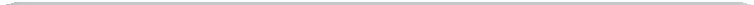 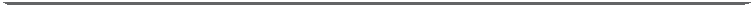 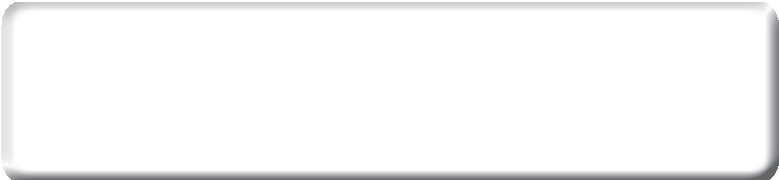 Which types of criminal offence are still as relevant today as they were 50  years ago?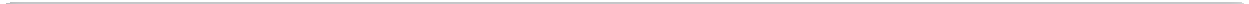 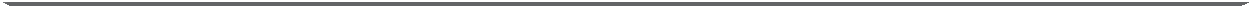 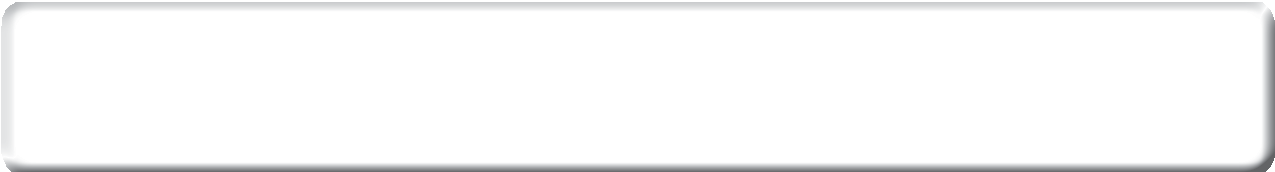 Why do fitness instructors, famous writers and other citizens care so much about lies that are told about them in public?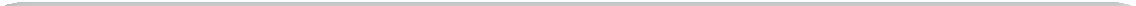 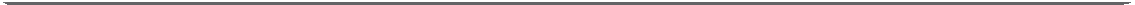 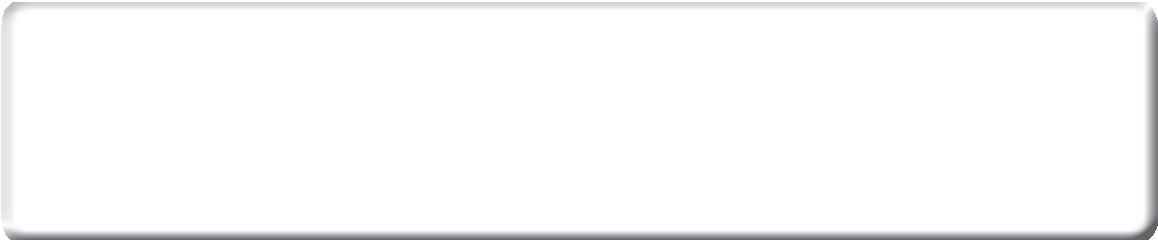 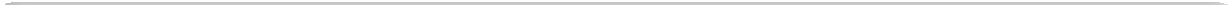 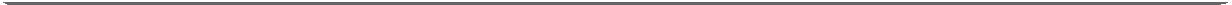 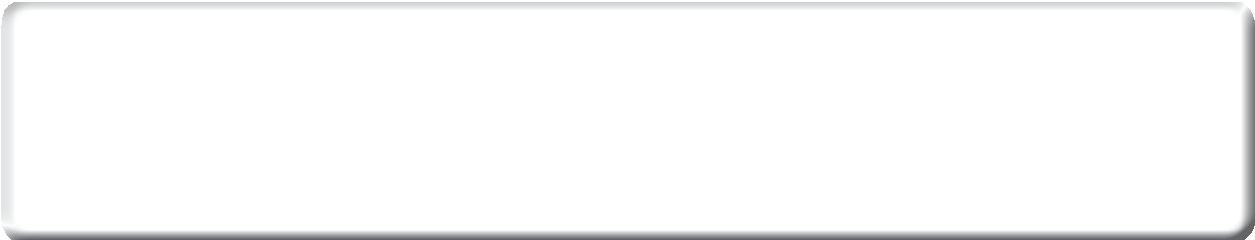 Why do the police not need to get involved in every matter that is taken to court? Give examples.Theme C   How the law works© HarperCollinsPublishers Ltd 2016